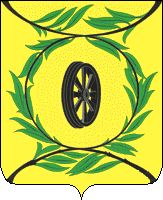 Челябинская областьСОБРАНИЕ ДЕПУТАТОВКАРТАЛИНСКОГО МУНИЦИПАЛЬНОГО РАЙОНАРЕШЕНИЕот 28 января 2016  года № 69«О внесении изменений в решение Собраниядепутатов Карталинского муниципальногоот   26 ноября 2015 года № 31»        Рассмотрев ходатайство Управления социальной защиты населения Карталинского  муниципального района, о внесении изменений в решение Собрания депутатов Карталинского муниципального района от 26 ноября 2015 года № 31,   Собрание депутатов Карталинского муниципального района РЕШАЕТ:Внести в решение Собрания депутатов Карталинского муниципального района от 26 ноября 2015 года № 31 «О бесплатном проезде в пригородном автомобильном транспорте общего пользования для учащихся из многодетных и малообеспеченных семей» следующее изменение:       пункт 3 изложить в новой редакции: 3. Перевозчикам, с которыми заключены договора на перевозку в пригородном сообщении осуществлять проезд учащихся по предоставлению талонов установленного образца и справки выданных, выданных Управлением социальной защиты населения Карталинского муниципального района.       пункт 4 изложить в новой редакции:4.  Управлению социальной защиты населения Карталинского муниципального района производить возмещение затрат Перевозчикам, с которыми заключены договора по перевозке в пригородном сообщении по перевозке учащихся из многодетных и малообеспеченных семей по талонам в пригородном пассажирском автомобильном транспорте общего пользования за счет средств местного бюджета.2.  Настоящее Решение вступает в силу со дня его официального опубликования.3.     Направить данное Решение главе Карталинского муниципального района для подписания и опубликования в газете «Карталинская новь».Председатель Собрания депутатовКарталинского муниципального района                                             В.К. ДемедюкГлава Карталинского муниципального района                                  С.Н. Шулаев     Приложение 1                                                         к решению Собрания депутатов               Карталинского муниципального района                                                              от 28 января 2016 года №69     Приложение 2                                                          к решению Собрания депутатов               Карталинского муниципального района                                                              от 28 января 2016 года №69ШТАМП№____дата________С П Р А В К А     Дана_____________________________________________________________,Проживающему по адресу:_____________________________________________В том, что на основании Решения Собрания депутатов Карталинского муниципального района от «___»__________2016 г. №____ имеет право на бесплатный проезд в автобусах пригородного сообщения.Начальник УСЗН Карталинскогомуниципального района                                                  М.М.Вергилес ТАЛОНна проездв общественномпригородномтранспорте2016 год_________________месяцфото